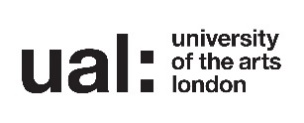 Project PlanProject One – TV Advert Production Unit 1 Introduction to media methods and skillsUnit 2 Introduction to production techniques in creative mediaMatrix Elements: ResearchPlanning and ProductionPractical SkillsEvaluation and ReflectionProject Two – Digital Platform & PodcastingUnit 3 Understanding an audience in creative media productionUnit 5 Exploring audio production and technologyUnit 7 Exploring interactive production and technologyMatrix Elements: ResearchPlanning and ProductionPractical SkillsEvaluation and ReflectionProject Three – (Branding) Animation & Games Development Unit 4 Contextual research for creative media productionUnit 6 Exploring visual production and technologyMatrix Elements: ResearchPlanning and ProductionPractical SkillsEvaluation and ReflectionProject Four – Final Major ProjectUnit 8 - Personal project and presentation in creative media productionMatrix Elements: ResearchPlanning and ProductionPractical SkillsEvaluation and ReflectionUnit No & Title /Assignment No & TitleLearning outcome / aimHand Out DateHand InDateFormative Assessment / Task SubmissionDateFormative Assessment / Task SubmissionDateSummative AssessmentDateSummative AssessmentDateIV Sampling DateAssessor NameAssessor NameIV NameGradingUnit 1 Introduction to media methods and skillsLO 1Full UnitW/C07/09/2021W/C 19/10/2021W/C28/09/2021W/C28/09/202119/10/202119/10/202119/10/2021-07/11/2020Nathan Maguire Nathan Maguire Paul HolmesPass ReferralUnit 2 Introduction to production techniques in creative mediaLO 1Full UnitW/C07/09/2021W/C 19/10/2021W/C28/09/2021W/C28/09/202119/10/202119/10/2021 19/10/2020-07/11/2020Nathan Maguire Nathan Maguire Paul Holmes Pass ReferralUnit 3 Understanding an audience in creative media productionLO 1, 2Full UnitW/C07/11/2021W/C14/12/2021W/C16/11/2021W/C16/11/202114/12/202114/12/202104/01/2021-18/01/2021Kulvinder ReehalKulvinder ReehalPaul HolmesPass ReferralUnit 4 Contextual research for creative media productionLO 1, 2Full UnitW/C04/01/2022W/C08/02/2022W/C25/01/2022W/C25/01/202208/02/202208/02/202208/02/2021-01/03/2021Tom Duxbury / Jake OgdenTom Duxbury / Jake OgdenCasey ShawPassReferralUnit 5 Exploring audio production and technologyLO 1, 2, 3Full UnitW/C 07/11/2021W/C14/12/2021W/C23/11/2021W/C23/11/202114/12/202114/12/202104/01/2022-18/01/2022Kulvinder ReehalKulvinder ReehalPaul HolmesPassReferralUnit 6 Exploring visual production and technologyLO 1, 2, 3Full UnitW/C 04/01/2022W/C08/02/2022W/C25/01/2022W/C25/01/202208/02/202208/02/202208/02/2022-01/03/2022Tom Duxbury / Jake OgdenTom Duxbury / Jake OgdenCasey ShawPassReferralUnit 7 Exploring  interactive production and technologyLO 1, 2, 3Full UnitW/C 07/11/2021W/C14/12/2021W/C16/11/2021W/C16/11/202114/12/202114/12/202104/01/2022-18/01/2022Kulvinder ReehalKulvinder ReehalPaul HolmesPassReferralUnit 8 Personal project and presentation in creative media productionLO 1, 2, 3, 4Full UnitW/C22/02/2022W/C24/05/2022W/C29/03/2022W/C29/03/202224/05/202224/05/202224/05/2022-07/06/2022Stephanie HindleStephanie HindleAll tutorsPassMeritDistinctionProgramme Leader Signature:Programme Leader Signature:Casey ShawCasey ShawCasey ShawName:Name:Casey ShawCasey ShawCasey ShawDate:12/07/2021